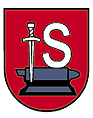 UMOWA DZIERŻAWY NR OSIR/....../2018zawarta w dniu ……. 2016r. w Suchedniowie pomiędzy Ośrodkiem Sportu i Rekreacji 
w  Suchedniowie, reprezentowanym przez:Pana Rafała Lorenz – Dyrektora Ośrodka Sportu i Rekreacjiprzy kontrasygnacie Pani Anny Kozińskiej  – Głównej Księgowej Ośrodka Sportu i Rekreacji,zwanym dalej „Wydzierżawiającym” z jednej strony,a ............................................................................................................................................................................zwanym dalej „Dzierżawcą” z drugiej strony, o treści następującej :§ 1.Wydzierżawiający oświadcza, że Ośrodek  Sportu i Rekreacji w Suchedniowie  jest zarządcą nieruchomości – działka nr ewid. geod. 6506/30 obręb 001, m. Suchedniów , położnej 
w Suchedniowie  przy ul. Ogrodowej 11, 26-130 Suchedniów,   pow. skarżyski, woj. świętokrzyskie, na terenie której znajduje się Ośrodek Sportu i Rekreacji  w Suchedniowie .§ 2.Umową niniejszą Wydzierżawiający oddaje, a Dzierżawca bierze w dzierżawę budynek kawiarni – 50,00m2  wraz z tarasem o powierzchni  usytuowany na ww. nieruchomości na terenie Ośrodka Sportu i Rekreacji w Suchedniowie z przeznaczeniem na prowadzenie w nim działalności gastronomicznej.§ 3.Dzierżawca przejmie protokolarnie od Dyrektora Ośrodka Sportu i Rekreacji budynek kawiarni wraz 
z jego wyposażeniem szczegółowo opisanym w warunkach dzierżawy nieruchomości oraz protokole przekazania nieruchomości i będzie ponosić odpowiedzialność materialną wobec Wydzierżawiającego za jego zniszczenie, uszkodzenie lub zagubienie przedmiotów stanowiących jego wyposażenie przez cały okres dzierżawy, w tym także w okresie jesienno-zimowym( tzw. martwy sezon).Przekazanie przedmiotu dzierżawy Dzierżawcy nastąpi z chwilą podpisania przez strony protokołu przekazania nieruchomości, nie później niż w terminie  7  dni od daty zawarcia niniejszej umowy.§ 4.Umowa niniejsza zawarta zostaje na okres: od 15.04.2018 r. do 30.10.2020 r. i z upływem tego terminu wygasa.Istnieje możliwość bezprzetargowego przedłużenia umowy (warunki: terminowa regulacja wszystkich należności, prowadzenie działalności zgodnie  z minimalnym zakresem, brak kar umownych w związku z nierzetelnym wywiązywaniem się z umowy, terminowe spełnianie wszelkich zaleceń) na podstawie Uchwały Rady Miejskiej nr 66/12/2015 z dnia 29 grudnia 2015 r.§ 5.Strony ustalają następujący czas otwarcia kawiarni dla konsumentów:rozpoczęcie nie wcześniej niż o godz.11.00, zakończenie do godz. 22:00, a w soboty, niedziele, dni świąteczne do godz.23:00.W przypadku organizowania przez Ośrodek Sportu i Rekreacji imprez kulturalno-rozrywkowych, czas otwarcia kawiarni przedłuża się do czasu zakończenia imprezy.Każdorazowo po zamknięciu kawiarni jej personel obowiązany jest przebywać na dzierżawionym terenie do czasu jego opuszczenia przez wszystkich klientów.W przypadku  naruszenia postanowień ust. 1, lub ust. 2 Wydzierżawiającemu przysługuje prawo naliczenia Dzierżawcy kary umownej w wysokości 500,00 zł za każde naruszenie.§ 6.Dzierżawca uzyska zezwolenie na sprzedaż piwa w kawiarni, o ile wystąpi z odpowiednim wnioskiem do Burmistrza Miasta i Gminy Suchedniów i spełni wymogi właściwej ustawy. 
W przypadku nielegalnej sprzedaży alkoholu na terenie kawiarni umowa ulega rozwiązaniu w trybie natychmiastowym z winy Dzierżawcy.§ 7.Czynsz dzierżawny strony ustalają w wysokości .................................zł brutto / słownie: ……………………..................................... złotych /  w stosunku rocznym.Czynsz dzierżawny za 2018r. oraz za 2020 r. płatny będzie w wysokości proporcjonalnej do okresu dzierżawy.Stawka czynszu ulegnie zmianie w drugim i trzecim roku dzierżawy o wskaźnik inflacji za poprzedni rok kalendarzowy i obowiązywać będzie przez  okres 12 miesięcy, począwszy od 1 lutego danego roku kalendarzowego.Czynsz płatny będzie przelewem na konto Ośrodka Sportu i Rekreacji w Suchedniowie nr 76 8520 0007 2001 0005 5837 0001  w dwóch ratach: I w terminie do 31 lipca, II w terminie do 30 września  każdego roku kalendarzowego.W razie opóźnienia w zapłacie czynszu Wydzierżawiającemu przysługuje prawo dochodzenia odsetek ustawowych.Oprócz czynszu Dzierżawca ponosił będzie koszty poboru energii elektrycznej, gazu, wody 
i odprowadzania ścieków na podstawie dokumentów obciążeniowych wystawionych przez Wydzierżawiającego dwukrotnie w ciągu roku kalendarzowego – zaliczkowo do dnia 31 lipca 
i w rozliczeniu końcowym po zakończeniu prowadzonej działalności w danym roku, nie później jak do 30 października danego roku.Dzierżawca zobowiązany jest do podpisania umowy na odbiór nieczystości stałych, a także zabezpieczenia odpowiedniego kontenera.  W czasie trwania cyklicznych imprez np. ŚWIĘTOJANKI Dzierżawca nie będzie prowadził działalności w budynku oraz tarasie (LOKAL ZAMKNIĘTY). Dzierżawcy przysługuje wyłączne prawo działalności w czasie takiej imprezy, jeżeli najpóźniej 21 dni przed tą imprezą zgłosi Wydzierżawiającemu na piśmie zamiar prowadzenia tej działalności na terenie całego Ośrodka Sportu i Rekreacji w Suchedniowie i dokona wpłaty na rzecz Wydzierżawiającego kwoty brutto 3000,00 zł.§ 8.Na Dzierżawcy spoczywa obowiązek sprzątania własnym kosztem i staraniem budynku kawiarni, tarasu i przyległego terenu w promieniu 5 m (po każdorazowym zamknięciu lokalu).Drobne naprawy budynku kawiarni oraz przejętego wyposażenia obciążają Dzierżawcę.Dzierżawca zadba o przestrzeganie przez personel i klientów kawiarni regulaminu Ośrodka Sportu i Rekreacji.§ 9.Dzierżawca może dokonywać w obiekcie kawiarni na własny koszt remontów lub modernizacji w zakresie uprzednio uzgodnionym z Wydzierżawiającym. § 10.Ubezpieczenie mienia od zdarzeń losowych spoczywa na Dzierżawcy.§ 11.Dzierżawca zobowiązany jest do wpłacenia w dniu zawarcia umowy kaucji w  wysokości 2500,00 zł na konto wskazane przez Wydzierżawiającego jako zabezpieczenie roszczeń Wydzierżawiającego 
z tytułu niewykonania lub nienależytego wykonania obowiązków Dzierżawcy. Kaucja zostanie zwrócona po wygaśnięciu umowy dzierżawy – nie później niż w terminie 14 dni od dnia zwrócenia lokalu Wydzierżawiającemu, po potrąceniu ewentualnych należności.Kaucja, o której mowa w ust. 1 wpłacone zostanie na konto Ośrodka Sportu i Rekreacji     
w Suchedniowie    nr 76 8520 0007 2001 0005 5837 0001.Dzierżawca zobowiązany jest do ponoszenia należności z tytułu podatku od nieruchomości według odrębnych przepisów.§ 12.Dzierżawcy nie wolno zmieniać profilu działalności kawiarni.§ 13.Wydzierżawiającemu przysługuje prawo rozwiązania niniejszej umowy w ciągu 7 dni, jeżeli Dzierżawca wykracza w sposób rażący lub uporczywy przeciwko ustalonemu porządkowi na terenie Ośrodka Sportu i Rekreacji, albo przez swoje niewłaściwe zachowanie czyni korzystanie 
z innych obiektów na terenie Ośrodka uciążliwym lub w jakikolwiek inny sposób narusza obowiązki ustalone w umowie. Naruszeniem warunków umowy jest także nie prowadzenie działalności w zakresie określonym w ofercie Dzierżawy złożonej w postępowaniu przetargowym.  W takim przypadku Dzierżawca jest zobowiązany zapłacić czynsz dzierżawny do końca danego roku lub do końca okresu dzierżawy, jeżeli rozwiązanie nastąpiło 
w 2020 r.Stronom przysługuje prawo rozwiązania niniejszej umowy za uprzednim trzymiesięcznym wypowiedzeniem dokonanym na koniec roku kalendarzowego w następujących przypadkach: wystąpienie ważnych przyczyn których nie można było przewidzieć podczas podpisywania niniejszej umowy,wystąpienie istotnej zmiany okoliczności powodującej, że wykonanie umowy nie leży 
w interesie publicznym, przystąpienie przez Dzierżawcę do inwestycji polegającej na rozbudowie, przebudowie lub modernizacji kawiarni.  § 14.Wydzierżawiający zastrzega sobie prawo do kontrolowania Dzierżawcy z wykonywania ciążących  na nim obowiązków. Każda kontrola zakończona oceną negatywną, będzie wiązała się 
z nałożeniem na Dzierżawcę kary umownej w wysokości 500 zł.Jeżeli kary umowne nie doprowadzą do wykonywania przez Dzierżawcę obowiązków zawartych w warunkach dzierżawy, umowa dzierżawy zostaje rozwiązana przez Wydzierżawiającego ze skutkiem natychmiastowych, co wiąże się z karą umowną określoną w § 14 pkt 1.  § 15.Dzierżawca zobowiązany jest podjąć niezbędne czynności  w celu uniemożliwienia spożywania przez konsumentów alkoholu niedopuszczonego do sprzedaży w kawiarni poprzez umieszczenie 
w widocznym miejscu informacji o obowiązujących zakazach.§ 16.Zmiany umowy wymagają formy pisemnej pod rygorem nieważności.§ 17.Integralną częścią umowy są Warunki Dzierżawy oraz oferta Dzierżawcy. § 18.W sprawach nie uregulowanych niniejszą umową mają zastosowanie przepisy Kodeksu cywilnego.§ 19.Umowę niniejszą sporządzono w czterech jednobrzmiących egzemplarzach, po dwa dla każdej ze stronDZIERŻAWCA	 						WYDZIERŻAWIAJĄCY                                                                 